ПЛАН И РАСПОРЕД ПРЕДАВАЊАП1, П2, ...., П15 – Предавање прво, Предавање друго, ..., Предавање петнаесто, Ч - ЧасоваШЕФ КАТЕДРЕ:                                                                                                                                                                               Проф. др  Сњежана  Поповић-Пејичић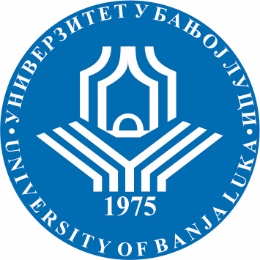 УНИВЕРЗИТЕТ У БАЊОЈ ЛУЦИМЕДИЦИНСКИ ФАКУЛТЕТКатедра за интерну медицинуШколска годинаПредметШифра предметаСтудијски програмЦиклус студијаГодина студијаСеместарБрој студенатаБрој група за вјежбе2022/2023Интерна медицина са педијатријом ИСДМ18ИМПДентална  медицина +  Стоматологија  ПрвиТрећаVСедмицаПредавањеТематска јединицаДанДанДатумВријемеМјесто одржавањаЧНаставник       I      IIIIIIVП1П2П3П4Кардиоваскуларне болести као цјелина, етиологија, патогенеза, прогноза, социјално економски значај, анатомија и физиологија срца, проводни систем срца; клиничка слика кардиолошких болесника.Исхемијска болест срца, инфаркт миокарда.Кардиомиопатије , етиологија, подјела , клиничка  слика дијагностика и  лијечењеЕхокардиографија, инвазивна дијагностика.Инсуфицијенција лијевог и десног срца, етиологија и клиничка слика, дијагностика и лијечење. Трансплантација срцaПетак Петак Петак Петак 07. 10.202214.10.202209:30 – 11:00УКЦ Сала  2 УКЦ Сала  2 3  3Проф. др Душко  ВулићПроф.др Александар  Лазаревић VVI       П5       П6Реуматска грозница, етиологија, патогенеза, клиничка слика и лијечење.Артеријска хипертензија, етиологија, клиничка слика, подјела, дијагностика, лијечење. Хипертензија у трудноћи. Хипертензивна криза.Петак Петак 21.10.2022.09:30 – 11:00УКЦ Сала  2 3Проф. др Душко ВулићVIIVIIIП7П8Урођене срчане грешке, клиничка слика, дијагностика и лијечење.Стечене срчане грешке, клиничка слика, дијагностика и лијечење.ПетакПетак28.10.202209:30 – 11:00УКЦ Сала  2 3Проф. др Тамара. Ковачевић Прерадовић      IXXП9П10Акутне упале ендокарда, миокарда и перикарда. Бактеријски ендокардитис.Инсуфицијенција лијевог и десног срца, етиологија и клиничка слика, дијагностика и лијечење. Трансплантација срца.Петак Петак 04.11.202209:30 – 11:00УКЦ Сала  2 3Проф. др Александар  Лазаревић  XIXIIП11П12Запаљенске реуматскe болести (реуматоидни артритис, анкилозни спондилитис, Рајтеров синдром, псоријатични артритис, инфективни артритис).Системске болести везивног ткива и дегенеративни реуматизам, метаболичке болести зглоба.Петак Петак 11.11.2022..09:30 – 11:00УКЦ Сала  2 3Проф. др  Сњежана . Поповић-ПејичићXIIIXIVП13П14Болести једњака, желуца, улкусна болест (етиологија, клиничка слика, дијагностика и лијечење).Болести танког и дебелог цријева, жучне кесе, панкреаса.ПетакПетак18.11.2022.09:30 – 11:00УКЦ Сала  2 3Проф. др  Сњежана . Поповић-ПејичићXVXVIП15П16Анемије, леукемије (етиологија, дијагностика, терапија).Хроничне леукемијеПетак Петак 25.11.2021.09:30 – 11:00УКЦ Сала  2 3Проф. др  Сњежана . Поповић-ПејичићXVIIXVIIIП17П18Урођени поремећаји згрушавања код  дјеце ПетакПетак02.12.202209:30 – 11:00УКЦ Сала  2 3Проф. др Јелица Предојевић IXXXXП19П20Акутни и хронични гломерулонефритис Акутни и хронични пијелонефритис, ТБЦ бубрега Акутна и хронична бубрежна инсуфицијенција, хидронефроза, нефролитијаза, полицистични бубрегПетак Петак 09.12.2022.09:30 – 11:00УКЦ Сала  2 1,51,5 Проф. др  Сњежана . Поповић-ПејичићXXIXXIIП21П22 Обољења  штитне и паратиреоидних жлијездаДијабетес мелитус, етиологија, подјела, клиничка слика, дијагностика, прогноза, лијечење Петак Петак 16.12.2022. 09:30 – 110:00УКЦ Сала  2  1,51,5Проф. др  Сњежана . Поповић-ПејичићПроф. др  Сњежана . Поповић-ПејичићXXIII XXIVП23П24Компликације дијабетес мелитуса и њихово лијечењеДијабетес  мелитус  и орално здрављеПетак Петак 23.12.2022.09:30 – 11:00УКЦ Сала  2 3Проф. др  Сњежана  Поповић-ПејичићXXVXXVIП25П26Обољења надбубрежних жлијезда; Обољења  муш Петак ких и женских полних жлијезда Обољења хипофизе Петак Петак 30.12.2022.09:30 – 110:00    УКЦ Сала  2  3Проф.др Сњежана Поповић-Пејичић XXVIIXXVIIIП27П28Бронхијална астмаХронична опструктивна болест плућаБронхијална астмаХронична опструктивна болест плућаПетак 13.01.2023.09:30 – 110:00УКЦ Сала  23Проф. др  Мирко СтанетићНАДОКНАДАXXIXXXXП29П30Туберкулоза плућа Тумори бронха и плућаПетак Петак 20.01.202309:30 – 11:00УКЦ Сала  23Проф.др Крсто Јандрић